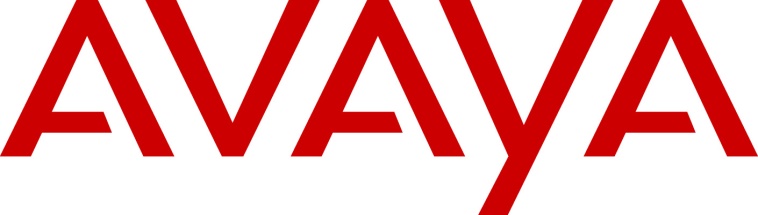 Система унифицированных коммуникаций Avaya для S7 AirlinesПредпосылки Инфраструктура внутренних коммуникаций в компании S7 Airlines ранее предполагала использование UCaaS-решения (Unified communications as a service) в качестве основного инструмента.Однако после оценки совокупной стоимости владения собственной платформой унифицированных коммуникаций, которая показала значительную экономию в сравнении с использованием услуг связи по модели UCaaS, было принято решение о внедрении распределенной отказоустойчивой инфраструктуры унифицированных коммуникаций среди подразделений всего холдинга. В рамках реализуемого проекта была обновлена вся UC-инфраструктура, включая системы видеоконференц-связи, а также контакт-центр для обработки внутренних обращений сотрудников в службу поддержки.Основные бизнес-задачиСокращение операционных затрат, связанных с арендой каналов связи и телекоммуникационного оборудования от поставщика услугВнедрение современных систем унифицированных коммуникаций для оптимизации омниканального взаимодействия сотрудниковОбеспечение отказоустойчивости и бесперебойности систем связи, а также оперативное развертывание новых сервисов на базе существующей платформыПочему AvayaВ рамках проработки технического решения для реализации UC-платформы было развернуто тестирование оборудования различных иностранных и отечественных производителей. Комплекс решений Avaya был выбран как наиболее оптимальный вариант для удовлетворения совокупности технических и организационных требований заказчика.Немаловажным фактором также стал и успешный опыт эксплуатации компанией S7 Airlines решений Avaya по сервисной модели от оператора связи.Для успешной реализации проекта были внедрены следующие технические решения Avaya:Платформа Avaya Aura™Единое легко масштабируемое коммуникационное решение, которое позволяет оптимизировать процессы взаимодействия между сотрудниками компании.Avaya Breeze™Avaya Breeze с мощными дополнительными расширениями позволяет разрабатывать приложения и рабочие процессы для всех популярных платформ и операционных систем, что существенно расширяет возможности коммуникационной инфраструктуры компании.Avaya Equinox™Консолидируя различные приложения и интерфейсы и обеспечивая единый пользовательский опыт, решение Avaya Equinox помогает сотрудникам и ИТ-подразделениям уйти от разрозненного формата коммуникаций, позволяя объединить до 100 000 пользователей в единой потоковой видеотрансляции. Устройства Avaya Vantage™Современное устройство для коммуникаций с широким спектром возможностей для персонализации. Единственный в отрасли настраиваемый настольный IP-телефон позволяет получить преимущества настольного телефона и гибкость прикладной платформы. Телефонные аппараты J100 серииСемейство настольных телефонов Avaya нового поколения, обладающих широкой функциональностью и эргономичностью. Телефоны поддерживают протокол SIP, а также подключения по Bluetooth и Wi-Fi, а также удаленное управление через браузер.Результаты проектаПроект позволил компании S7 Airlines оптимизировать затраты на услуги связи, расширить возможности взаимодействия между сотрудниками, реорганизовать развертывание новых сервисов внутри компании, что благотворно повлияло на экономические показатели компании.Кроме того, проект обеспечил:Оптимизацию затрат на услуги связиУвеличение количества каналов взаимодействия для сотрудников компанииБыстрое развертывание новых сервисов на базе существующей платформыО компании-заказчикеS7 Airlines — успешно развивающаяся российская авиакомпания с современным парком воздушных судов. Все рейсы выполняются на лайнерах ведущих мировых производителей, компаний Airbus, Boeing и Embraer. Штаб-квартира авиакомпании расположена в городе Оби Новосибирской области вблизи аэропорта Толмачёво. Штат компании насчитывает 2500+ сотрудников.Вместе с авиакомпанией Глобус образует холдинг S7 Group, специализирующийся на продаже авиабилетов и пакетных туров, подготовке лётного персонала, ремонте воздушных судов и других авиационных услугах. Сама S7 Airlines является одной из крупнейших в стране, обслужившей за 2017 год свыше 14,2 миллионов пассажиров. Широкая сеть внутренних маршрутов позволяет путешествовать по России без ограничений. С S7 Airlines легко совершать полеты во все страны СНГ, Европу, Ближний Восток, Юго-Восточную Азию и страны Азиатско-Тихоокеанского региона. S7 Airlines входит в глобальный авиационный альянс oneworld, который является мировым лидером по качеству обслуживания пассажиров. Авиакомпании альянса базируются на всех континентах и выполняют полеты в 150 стран мира. С S7 Airlines действительно можно облететь весь мир!На протяжении 25 лет S7 Airlines стремятся внедрять самые современные технологии онлайн обслуживания пассажиров на российском рынке авиаперевозок. Для часто летающих пассажиров действует программа S7 Priority, которая позволяет накапливать мили за перелеты и получать бонусы от S7 Airlines, авиакомпаний oneworld и партнеров программы.Продукты и решения AvayaПлатформа Avaya Aura™Avaya Breeze™Avaya Equinox™Устройства Avaya Vantage™Телефонные аппараты J100 серии